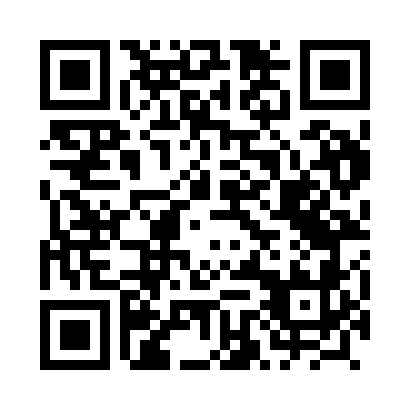 Prayer times for Prusinow, PolandMon 1 Apr 2024 - Tue 30 Apr 2024High Latitude Method: Angle Based RulePrayer Calculation Method: Muslim World LeagueAsar Calculation Method: HanafiPrayer times provided by https://www.salahtimes.comDateDayFajrSunriseDhuhrAsrMaghribIsha1Mon4:236:2312:535:207:249:172Tue4:206:2112:535:217:259:193Wed4:176:1912:525:227:279:214Thu4:146:1612:525:237:299:245Fri4:116:1412:525:257:309:266Sat4:086:1212:515:267:329:287Sun4:056:0912:515:277:349:318Mon4:026:0712:515:287:369:339Tue3:596:0512:515:307:379:3510Wed3:566:0312:505:317:399:3811Thu3:536:0012:505:327:419:4012Fri3:505:5812:505:337:429:4313Sat3:475:5612:505:347:449:4514Sun3:435:5412:495:357:469:4815Mon3:405:5212:495:377:489:5016Tue3:375:4912:495:387:499:5317Wed3:345:4712:495:397:519:5618Thu3:315:4512:485:407:539:5819Fri3:275:4312:485:417:5410:0120Sat3:245:4112:485:427:5610:0421Sun3:215:3912:485:437:5810:0722Mon3:175:3712:485:448:0010:1023Tue3:145:3512:475:468:0110:1224Wed3:105:3212:475:478:0310:1525Thu3:075:3012:475:488:0510:1826Fri3:035:2812:475:498:0610:2127Sat3:005:2612:475:508:0810:2428Sun2:565:2412:475:518:1010:2729Mon2:525:2212:465:528:1110:3130Tue2:495:2112:465:538:1310:34